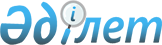 Мәслихаттың 2011 жылғы 8 желтоқсандағы № 450 "Қостанай облысының 2012-2014 жылдарға арналған облыстық бюджеті туралы" шешіміне өзгерістер мен толықтырулар енгізу туралыҚостанай облысы мәслихатының 2012 жылғы 30 наурыздағы № 33 шешімі. Қостанай облысының Әділет департаментінде 2012 жылғы 4 сәуірде № 3797 тіркелді

      Қазақстан Республикасының 2008 жылғы 4 желтоқсандағы Бюджет кодексінің 106-бабына сәйкес Қостанай облыстық мәслихаты ШЕШТІ:



      1. Мәслихаттың "Қостанай облысының 2012-2014 жылдарға арналған облыстық бюджеті туралы" 2011 жылғы 8 желтоқсандағы № 450 шешіміне (Нормативтік құқықтық актілерді мемлекеттік тіркеу тізілімінде 3788 нөмірімен тіркелген, 2012 жылғы 5 және 12 қаңтарда "Костанайские новости" газетінде жарияланған) мынадай өзгерістер мен толықтырулар енгізілсін:



      көрсетілген шешімнің 1-тармағы жаңа редакцияда жазылсын:

      "1. Қостанай облысының 2012-2014 жылдарға арналған бюджеті тиісінше 1, 2 және 3-қосымшаларға сәйкес, оның ішінде 2012 жылға мынадай көлемдерде бекітілсін:

      1) кірістер – 99200894,4 мың теңге, оның ішінде:

      салықтық түсімдер бойынша – 5860471,0 мың теңге;

      салықтық емес түсімдер бойынша – 85726,9 мың теңге;

      негiзгi капиталды сатудан түсетiн түсiмдер бойынша – 4003,0 мың теңге;

      трансферттер түсімдері бойынша – 93250693,5 мың теңге;

      2) шығындар – 99317841,2 мың теңге;

      3) таза бюджеттiк кредиттеу – 1855524,0 мың теңге, оның ішінде:

      бюджеттiк кредиттер – 2406929,0 мың теңге;

      бюджеттік кредиттерді өтеу – 551405,0 мың теңге;

      4) қаржы активтерiмен операциялар бойынша сальдо – 765812,0 мың теңге, оның ішінде:

      қаржы активтерiн сатып алу – 765812,0 мың теңге;

      5) бюджет тапшылығы (профициті) – -2738282,8 мың теңге;

      6) бюджет тапшылығын қаржыландыру (профицитін пайдалану) – 2738282,8 мың теңге.";



      көрсетілген шешімнің 6-тармағы:

      мынадай мазмұндағы 24) және 25) тармақшалармен толықтырылсын:

      "24) ауыл шаруашылығы малдарын бірдейлендіруді ұйымдастыруға және жүргізуге;

      25) моноқалаларды жайластыру мәселелерін шешуге.";

      жиырма бесінші абзац жаңа редакцияда жазылсын:

      "Көрсетілген трансферттерді бөлу Қостанай облысы әкімдігінің қаулысы негізінде жүзеге асырылады 1)-3), 5)-8), 10), 12), 16), 18), 20), 21), 23) және 24) тармақшалардан басқа).";



      көрсетілген шешімнің 7-тармағы мынадай мазмұндағы 2-1) тармақшамен толықтырылсын:

      "2-1) "Өңірлерді дамыту" Бағдарламасының шеңберінде инженерлік инфрақұрылымды дамытуға";";



      көрсетілген шешім мынадай мазмұндағы 8-1-тармақпен толықтырылсын:

      "8-1. 2012 жылға арналған облыстық бюджетте республикалық бюджеттен коммуналдық-инженерлік, инженерлік-көлік және әлеуметтік инфрақұрылым объектілерін жөндеуге және ауылдық елді мекендерді абаттандыруға Жұмыспен қамту 2020 Бағдарламасын іске асыруға қаражаттар түсімінің қарастырылғаны ескерілсін.

      Көрсетілген трансферттерді бөлу Қостанай облысы әкімдігінің қаулысы негізінде жүзеге асырылады.";



      көрсетілген шешімнің 1-қосымшасы осы шешімнің қосымшасына сәйкес жаңа редакцияда жазылсын.



      2. Осы шешім 2012 жылдың 1 қаңтарынан бастап қолданысқа енгізіледі.      Сессия төрағасы,

      Қостанай облыстық

      мәслихатының хатшысы                       С. Ещанов      КЕЛІСІЛДІ:      "Қостанай облысы әкімдігінің

      экономика және бюджеттік

      жоспарлау басқармасы" мемлекеттік

      мекемесінің бастығы      _____________________ Г. Кисленкова

Мәслихаттың            

2012 жылғы 30 наурыздағы № 33   

шешіміне қосымша          Мәслихаттың            

2011 жылғы 8 желтоқсандағы № 450  

шешіміне 1-қосымша         Қостанай облысының 2012 жылға арналған облыстық бюджеті
					© 2012. Қазақстан Республикасы Әділет министрлігінің «Қазақстан Республикасының Заңнама және құқықтық ақпарат институты» ШЖҚ РМК
				СанатыСанатыСанатыСанатыСомасы,

мың теңгеСыныбыСыныбыСыныбыСомасы,

мың теңгеІшкі сыныбыІшкі сыныбыСомасы,

мың теңгеАтауыСомасы,

мың теңгеI. Кірістер99200894,4100Салықтық түсімдер5860471,01050Тауарларға, жұмыстарға және

қызметтерге салынатын iшкi салықтар5860471,01053Табиғи және басқа да ресурстарды

пайдаланғаны үшін түсетін түсімдер5860471,0200Салықтық емес түсiмдер85726,92010Мемлекеттік меншіктен түсетін

кірістер60562,02011Мемлекеттік кәсіпорындардың таза

кірісі бөлігінің түсімдері7031,02013Мемлекет меншігіндегі акциялардың

мемлекеттік пакеттеріне дивидендтер231,02015Мемлекет меншігіндегі мүлікті жалға

беруден түсетін кірістер48190,02017Мемлекеттік бюджеттен берілген

кредиттер бойынша сыйақылар5110,02020Мемлекеттік бюджеттен

қаржыландырылатын мемлекеттік

мекемелердің тауарларды

(жұмыстарды, қызметтерді)

өткізуінен түсетін түсімдер4657,02021Мемлекеттік бюджеттен

қаржыландырылатын мемлекеттік

мекемелердің тауарларды

(жұмыстарды, қызметтерді)

өткізуінен түсетін түсімдер4657,02030Мемлекеттік бюджеттен

қаржыландырылатын мемлекеттік

мекемелер ұйымдастыратын

мемлекеттік сатып алуды өткізуден

түсетін ақша түсімдері19,02031Мемлекеттік бюджеттен

қаржыландырылатын мемлекеттік

мекемелер ұйымдастыратын

мемлекеттік сатып алуды өткізуден

түсетін ақша түсімдері19,02040Мемлекеттік бюджеттен

қаржыландырылатын, сондай-ақ

Қазақстан Республикасы Ұлттық

Банкінің бюджетінен (шығыстар

сметасынан) ұсталатын және

қаржыландырылатын мемлекеттік

мекемелер салатын айыппұлдар,

өсімпұлдар, санкциялар, өндіріп

алулар1576,02041Мұнай секторы ұйымдарынан түсетін

түсімдерді қоспағанда, мемлекеттік

бюджеттен қаржыландырылатын,

сондай-ақ Қазақстан Республикасы

Ұлттық Банкінің бюджетінен

(шығыстар сметасынан) ұсталатын

және қаржыландырылатын мемлекеттік

мекемелер салатын айыппұлдар,

өсімпұлдар, санкциялар, өндіріп

алулар1576,006Басқа да салықтық емес түсiмдер18912,91Басқа да салықтық емес түсiмдер18912,9300Негізгі капиталды сатудан түсетін

түсімдер4003,03010Мемлекеттік мекемелерге бекітілген

мемлекеттік мүлікті сату4003,03011Мемлекеттік мекемелерге бекітілген

мемлекеттік мүлікті сату4003,0400Трансферттердің түсімдері93250693,54010Төмен тұрған мемлекеттiк басқару

органдарынан алынатын трансферттер8573794,54012Аудандық (қалалық) бюджеттерден

трансферттер8573794,54020Мемлекеттiк басқарудың жоғары

тұрған органдарынан түсетiн

трансферттер84676899,04021Республикалық бюджеттен түсетiн

трансферттер84676899,0Функционалдық топФункционалдық топФункционалдық топФункционалдық топФункционалдық топСомасы,

мың теңгеКіші функцияКіші функцияКіші функцияКіші функцияСомасы,

мың теңгеБюджеттік бағдарламалардың әкімшісіБюджеттік бағдарламалардың әкімшісіБюджеттік бағдарламалардың әкімшісіСомасы,

мың теңгеБағдарламаБағдарламаСомасы,

мың теңгеАтауыСомасы,

мың теңгеII. Шығындар99317841,201000Жалпы сипаттағы мемлекеттiк

қызметтер971496,001100Мемлекеттiк басқарудың жалпы

функцияларын орындайтын өкiлдi,

атқарушы және басқа органдар575469,00111100Облыс мәслихатының аппараты48581,0011110001Облыс мәслихатының қызметін

қамтамасыз ету жөніндегі

қызметтер47581,0011110003Мемлекеттік органның күрделі

шығыстары1000,00111200Облыс әкімінің аппараты368681,0011120001Облыс әкімнің қызметін

қамтамасыз ету жөніндегі

қызметтер362681,0011120004Мемлекеттік органның күрделі

шығыстары6000,0282Облыстың тексеру комиссиясы158207,0001Облыстың тексеру комиссиясының

қызметін қамтамасыз ету

жөніндегі қызметтер147330,0003Мемлекеттік органның күрделі

шығыстары10877,001200Қаржылық қызмет234272,00122570Облыстың қаржы басқармасы234272,0001Жергілікті бюджетті атқару және

коммуналдық меншікті басқару

саласындағы мемлекеттік саясатты

іске асыру жөніндегі қызметтер148219,0009Жекешелендіру, коммуналдық

меншікті басқару,

жекешелендіруден кейінгі қызмет

және осыған байланысты дауларды

реттеу3744,0010Коммуналдық меншікке түскен

мүлікті есепке алу, сақтау,

бағалау және сату1309,0013Мемлекеттік органның күрделі

шығыстары6000,0113Жергілікті бюджеттерден

берілетін ағымдағы нысаналы

трансфертер75000,001500Жоспарлау және статистикалық

қызмет161755,00152580Облыстың экономика және

бюджеттік жоспарлау басқармасы161755,0015258001Экономикалық саясатты,

мемлекеттік жоспарлау жүйесін

қалыптастыру мен дамыту және

облысты басқару саласындағы

мемлекеттік саясатты іске асыру

жөніндегі қызметтер158719,0005Мемлекеттік органның күрделі

шығыстары3036,002000Қорғаныс75693,002100Әскери мұқтаждықтар17191,00212500Облыстың жұмылдыру дайындығы,

азаматтық қорғаныс, авариялар

мен дүлей апаттардың алдын алуды

және жоюды ұйымдастыру

басқармасы17191,0021250003Жалпыға бірдей әскери міндетті

атқару шеңберіндегі іс-шаралар10623,0021250007Аумақтық қорғанысты даярлау және

облыстық ауқымдағы аумақтық

қорғаныс6568,002200Төтенше жағдайлар жөнiндегi

жұмыстарды ұйымдастыру58502,00222500Облыстың жұмылдыру дайындығы,

азаматтық қорғаныс, авариялар

мен дүлей апаттардың алдын алуды

және жоюды ұйымдастыру

басқармасы58502,0022250001Жергілікті деңгейде жұмылдыру

дайындығы, азаматтық қорғаныс,

авариялар мен дүлей апаттардың

алдын алуды және жоюды

ұйымдастыру саласындағы

мемлекеттік саясатты іске асыру

жөніндегі қызметтер29976,0022250004Облыстық ауқымдағы азаматтық

қорғаныстың іс-шаралары16634,0022250006Облыстық ауқымдағы төтенше

жағдайлардың алдын алу және жою11392,0009Мемлекеттік органның күрделі

шығыстары500,003000Қоғамдық тәртіп, қауіпсіздік,

құқықтық, сот, қылмыстық-атқару

қызметі5445754,003100Құқық қорғау қызметi5445754,00312520Облыстық бюджеттен

қаржыландырылатын атқарушы ішкі

істер органы5229017,031252001Облыс аумағында қоғамдық

тәртіпті және қауіпсіздікті

сақтауды қамтамасыз ету

саласындағы мемлекеттік саясатты

іске асыру жөніндегі қызметтер4537813,0031252003Қоғамдық тәртіпті қорғауға

қатысатын азаматтарды

көтермелеу3534,0006Мемлекеттік органның күрделі

шығыстары423275,0008Республикалық бюджеттен

берілетін ағымдағы нысаналы

трансферттер есебiнен автомобиль

жолдарының қауіпсіздігін

қамтамасыз ету6360,0013Белгілі тұратын жері және

құжаттары жоқ адамдарды

орналастыру қызметтері40524,0014Әкімшілік тәртіпте тұткындалған

адамдарды ұстауды ұйымдастыру36571,0015Қызметтік жануаларды ұстауды

ұйымдастыру29670,0019Республикалық бюджеттен

берілетін трансферттер есебінен

көші-қон полициясының қосымша

штаттық санын

материалдық-техникалық

жарақтандыру және ұстау149152,0020Республикалық бюджеттен

берілетін нысаналы трансферттер

есебінен оралмандарды уақытша

орналастыру орталығын және

оралмандарды бейімдеу мен

біріктіру орталығын

материалдық-техникалық

жарақтандыру және ұстау2118,0271Облыстың құрылыс басқармасы216737,0003Ішкі істер органдарының

объектілерін дамыту216737,004000Бiлiм беру12828067,01Мектепке дейiнгi тәрбиелеу және

оқыту882143,0261Облыстың білім басқармасы882143,0027Мектепке дейінгі білім беру

ұйымдарында мемлекеттік білім

беру тапсырыстарын іске асыруға

аудандардың (облыстық маңызы бар

қалалардың) бюджеттеріне

берілетін ағымдағы нысаналы

трансферттер463166,0045Республикалық бюджеттен аудандық

бюджеттерге (облыстық маңызы бар

қалаларға) мектеп мұғалімдеріне

және мектепке дейінгі ұйымдардың

тәрбиешілеріне біліктілік санаты

үшін қосымша ақының көлемін

ұлғайтуға берілетін ағымдағы

нысаналы трансферттер418977,004200Бастауыш, негізгі орта және

жалпы орта білім беру2990747,00422600Облыстың туризм, дене тәрбиесi

және спорт басқармасы1021799,0042260006Балалар мен жасөспірімдерге

спорт бойынша қосымша білім беру1021799,00422610Облыстың білім басқармасы1968948,0042261003Арнайы білім беру оқу

бағдарламалары бойынша жалпы

білім беру1391774,0042261006Мамандандырылған білім беру

ұйымдарында дарынды балаларға

жалпы білім беру388235,0048Аудандардың (облыстық маңызы бар

қалалардың) бюджеттеріне негізгі

орта және жалпы орта білім

беретін мемлекеттік

мекемелердегі физика, химия,

биология кабинеттерін оқу

жабдығымен жарақтандыруға

берілетін ағымдағы нысаналы

трансферттер163880,0061Республикалық бюджеттен

аудандардың (облыстық маңызы бар

қалалардың) бюджеттеріне

"Назарбаев Зияткерлік

мектептері" ДБҰ-ның оқу

бағдарламалары бойынша

біліктілікті арттырудан өткен

мұғалімдерге еңбекақыны

арттыруға берілетін ағымдағы

нысаналы трансферттер24176,0063Республикалық бюджеттен

берілетін нысаналы трансферттер

есебінен "Назарбаев Зияткерлік

мектептері" ДБҰ-ның оқу

бағдарламалары бойынша

біліктілікті арттырудан өткен

мұғалімдерге еңбекақыны арттыру883,004400Техникалық және кәсіптік, орта

білімнен кейінгі білім беру5180151,00442530Облыстың денсаулық сақтау

басқармасы192109,0044253043Техникалық және кәсіптік, орта

білімнен кейінгі білім беру

мекемелерінде мамандар даярлау192109,00442610Облыстың білім басқармасы4988042,0044024Техникалық және кәсіптік білім

беру ұйымдарында мамандар

даярлау4421444,0044261025Орта білімнен кейінгі білім беру

ұйымдарында мамандар даярлау286134,0044261034Техникалық және кәсiптiк бiлiм

беретiн оқу орындарында

оқу-өндiрiстiк шеберханаларды,

зертханаларды жаңарту және қайта

жабдықтау150000,0044261047Республикалық бюджеттен

берілетін трансферттер есебінен

өндірістік оқытуды ұйымдастыру

үшін техникалық және кәсіптік

білім беретін ұйымдардың

өндірістік оқыту шеберлеріне

қосымша ақыны белгілеу130464,004500Мамандарды қайта даярлау және

біліктілігін арттыру475912,00452520Облыстық бюджеттен

қаржыландырылатын атқарушы ішкі

істер органы84028,0045252007Кадрлардың біліктілігін арттыру

және оларды қайта даярлау84028,00452530Облыстың денсаулық сақтау

басқармасы7460,0045253003Кадрлардың біліктілігін арттыру

және оларды қайта даярлау7460,00452610Облыстың білім басқармасы384424,0052Жұмыспен қамту 2020

бағдарламасын іске асыру

шеңберінде кадрлардың

біліктілігін арттыру, даярлау

және қайта даярлау384424,004900Бiлiм беру саласындағы өзге де

қызметтер3299114,0253Облыстың денсаулық сақтау

басқармасы140351,0034Денсаулық сақтау жүйесінің

мемлекеттік білім беру

ұйымдарының күрделі шығыстары140351,00492610Облыстың білім басқармасы1770942,0049261001Жергілікті деңгейде білім беру

саласындағы мемлекеттік саясатты

іске асыру жөніндегі қызметтер132535,0042261004Облыстық мемлекеттік білім беру

мекемелерінде білім беру жүйесін

ақпараттандыру61136,0042261005Облыстық мемлекеттік білім беру

мекемелер үшін оқулықтар мен

оқу-әдiстемелiк кешендерді сатып

алу және жеткізу20436,0042261007Облыстық ауқымда мектеп

олимпиадаларын, мектептен тыс

іс-шараларды және конкурстар

өткізу376759,0049261011Балалар мен жеткіншектердің

психикалық денсаулығын зерттеу

және халыққа психологиялық-

медициналық-педагогикалық

консультациялық көмек көрсету116357,0013Мемлекеттік органның күрделі

шығыстары6400,0033Жетім баланы (жетім балаларды)

және ата-аналарының қамқорынсыз

қалған баланы (балаларды)

күтіп-ұстауға асыраушыларына ай

сайынғы ақшалай қаражат

төлемдеріне аудандардың

(облыстық маңызы бар қалалардың)

бюджеттеріне республикалық

бюджеттен берілетін ағымдағы

нысаналы трансферттер289144,0042Үйде оқытылатын мүгедек

балаларды жабдықпен,

бағдарламалық қамтыммен

қамтамасыз етуге аудандардың

(облыстық маңызы бар қалалардың)

бюджеттеріне республикалық

бюджеттен берілетін ағымдағы

нысаналы трансферттер30250,049261113Жергілікті бюджеттерден

берілетін ағымдағы нысаналы

трансферттер737925,00492710Облыстың құрылыс басқармасы1387821,0007Республикалық бюджеттен

аудандардың (облыстық маңызы бар

қалалардың) бюджеттеріне білім

беру объектілерін салуға және

реконструкциялауға берілетін

нысаналы даму трансферттер1102431,0008Облыстық бюджеттен аудандардың

(облыстық маңызы бар қалалардың)

бюджеттеріне білім беру

объектілерін салуға және

реконструкциялауға берілетін

нысаналы даму трансферттері285390,005000Денсаулық сақтау18614490,005200Халықтың денсаулығын қорғау1170497,00522530Облыстың денсаулық сақтау

басқармасы1170497,0052253005Жергілікті денсаулық сақтау

ұйымдары үшін қанды, оның

құрамдарын және дәрілерді өндіру804336,0052253006Ана мен баланы қорғау жөніндегі

қызметтер256815,0052253007Салауатты өмір салтын насихаттау107481,0052253017Шолғыншы эпидемиологиялық

қадағалау жүргізу үшін

тест-жүйелерін сатып алу1865,005300Мамандандырылған медициналық

көмек7217419,00532530Облыстың денсаулық сақтау

басқармасы7217419,0053253009Туберкулезден, жұқпалы

аурулардан, жүйкесінің

бұзылуынан және мінез-құлқының

бұзылуынан, оның ішінде жүйкеге

әсер ететін заттарды қолдануға

байланысты зардап шегетін

адамдарға медициналық көмек

көрсету3798439,0053253019Туберкулезбен аурыратындарды

туберкулез ауруларына қарсы

препараттармен қамтамасыз ету166714,0053253020Диабет ауруларын диабетке қарсы

препараттарымен қамтамасыз ету374936,0053253021Онкологиялық ауруларды химиялық

препараттармен қамтамасыз ету111439,0053253022Бүйрек функциясының созылмалы

жеткіліксіздігі, аутоиммунды,

орфандық аурулармен ауыратын,

иммунитеті жеткіліксіз

науқастарды, сондай-ақ бүйрегі

транспланттаудан кейінгі

науқастарды дәрілік заттармен

қамтамасыз ету175126,0026Гемофилиямен ауыратындарды емдеу

кезінде қанның ұюы факторларымен

қамтамасыз ету245021,0027Халыққа иммунды алдын алу

жүргізу үшін вакциналарды және

басқа иммундық-биологиялық

препараттарды орталықтандырылған

сатып алу374927,0036Жіті миокард инфаркт сырқаттарын

тромболитикалық препараттармен

қамтамасыз ету40978,0046Ақысыз медициналық көмектің

кепілдендірілген көлемі

шеңберінде онкологиялық

аурулармен ауыратындарға

медициналық көмек көрсету1929839,005400Емханалар7459694,00542530Облыстың денсаулық сақтау

басқармасы7459694,0054253010Республикалық бюджет қаражатынан

көрсетілетін медициналық көмекті

қоспағанда, халыққа

амбулаторлық-емханалық көмек

көрсету6858330,0054253014Халықтың жекелеген санаттарын

амбулаторлық деңгейде дәрілік

заттармен және мамандандырылған

балалар және емдік тамақ

өнімдерімен қамтамасыз ету420529,0054253045Азаматтардың жекелеген

санаттарын амбулаторлық емдеу

деңгейінде жеңілдікті

жағдайларда дәрілік заттармен

қамтамасыз ету180835,005500Медициналық көмектiң басқа

түрлерi995787,00552530Облыстың денсаулық сақтау

басқармасы995787,0055253011Жедел медициналық көмек көрсету

және санитарлық авиация943422,055253029Облыстық арнайы медициналық

жабдықтау базалары52365,005900Денсаулық сақтау саласындағы

өзге де қызметтер1771093,00592530Облыстың денсаулық сақтау

басқармасы1771090,0059253001Жергілікті деңгейде денсаулық

сақтау саласындағы мемлекеттік

саясатты іске асыру жөніндегі

қызметтер112123,0059253008Қазақстан Республикасына ЖИТС

алдын алу және оған қарсы күрес

жөніндегі іс-шараларды іске

асыру175176,0059253013Патологоанатомиялық союды

жүргізу73701,0059253016Азаматтарды елді мекен шегінен

тыс жерлерде емделуге тегін және

жеңілдетілген жол жүрумен

қамтамасыз ету10419,0059253018Денсаулық сақтау саласындағы

ақпараттық талдамалық қызметі17912,0030Мемлекеттік денсаулық сақтау

органдарының күрделі шығыстары7706,0033Денсаулық сақтаудың медициналық

ұйымдарының күрделі шығыстары1374053,0271Облыстың құрылыс басқармасы3,0038Денсаулық сақтау объектілерін

салу және реконструкциялау3,006000Әлеуметтiк көмек және әлеуметтiк

қамтамасыз ету3687776,006100Әлеуметтiк қамтамасыз ету2745684,00612560Облыстың жұмыспен қамтуды

үйлестіру және әлеуметтік

бағдарламалар басқармасы1756741,0061256002Жалпы үлгідегі

медициналық-әлеуметтік

мекемелерде (ұйымдарда) қарттар

мен мүгедектерге арнаулы

әлеуметтік қызметтер көрсету672822,0061256013Психоневрологиялық

медициналық-әлеуметтік

мекемелерде (ұйымдарда)

психоневрологиялық аурулармен

ауыратын мүгедектер үшін арнаулы

әлеуметтік қызметтер көрсету786423,0061256014Оңалту орталықтарында қарттарға,

мүгедектерге, оның ішінде

мүгедек балаларға арнаулы

әлеуметтік қызметтер көрсету53287,0061256015Психоневрологиялық

медициналық-әлеуметтік

мекемелерде (ұйымдарда) жүйкесі

бұзылған мүгедек балалар үшін

арнаулы әлеуметтік қызметтер

көрсету244209,00612610Облыстың білім басқармасы931743,0061261015Жетiм балаларды, ата-анасының

қамқорлығынсыз қалған балаларды

әлеуметтік қамсыздандыру899407,0037Әлеуметтік сауықтандыру32336,00612710Облыстың құрылыс басқармасы57200,0061271039Әлеуметтік қамтамасыз ету

объектілерін салу және

реконструкциялау57200,006200Әлеуметтiк көмек348350,00622560Облыстың жұмыспен қамтуды

үйлестіру және әлеуметтік

бағдарламалар басқармасы348350,0062256003Мүгедектерге әлеуметтік қолдау

көрсету348350,006900Әлеуметтiк көмек және әлеуметтiк

қамтамасыз ету салаларындағы

өзге де қызметтер593742,00692560Облыстың жұмыспен қамтуды

үйлестіру және әлеуметтік

бағдарламалар басқармасы590784,0069256001Жергілікті деңгейде жұмыспен

қамтуды қамтамасыз ету және

халық үшін әлеуметтік

бағдарламаларды іске асыру

саласындағы мемлекеттік саясатты

іске асыру жөніндегі қызметтер98365,0007Мемлекеттік органның күрделі

шығыстары3000,0017Аудандардың (облыстық маңызы бар

қалалардың) бюджеттеріне арнаулы

әлеуметтік қызметтер

стандарттарын енгізуге берілетін

ағымдағы нысаналы трансферттер28234,0018Республикалық бюджеттен

берілетін нысаналы трансферттер

есебiнен үкіметтік емес секторда

мемлекеттік әлеуметтік

тапсырысты орналастыру10653,0026Аудандар (облыстық маңызы бар

қалалар) бюджеттеріне

медициналық-әлеуметтік

мекемелерде күндіз емделу

бөлімшелер желісін дамытуға

берілетін ағымдағы нысаналы

трансферттер28498,0037Жұмыспен қамту 2020

бағдарламасының іс-шараларын

іске асыруға республикалық

бюджеттен аудандардың (облыстық

маңызы бар қалалардың)

бюджеттеріне берілетін нысаналы

ағымдағы трансферттері422034,0265Облыстың кәсіпкерлік және

өнеркәсіп басқармасы2958,0018Жұмыспен қамту 2020

бағдарламасына қатысушыларды

кәсіпкерлікке оқыту2958,007000Тұрғын үй-коммуналдық шаруашылық12199504,007100Тұрғын үй шаруашылығы4736311,0253Облыстың денсаулық сақтау

басқармасы113725,0047Жұмыспен қамту 2020 бағдарламасы

бойынша ауылдық елді мекендерді

дамыту шеңберінде объектілерді

жөндеу113725,0071256Облыстың жұмыспен қамтуды

үйлестіру және әлеуметтік

бағдарламалар басқармасы35187,0071041Аудандардың (облыстық маңызы бар

қалалардың) бюджеттеріне

республикалық бюджеттен

берілетін тұрғын үй көмегін

беруге арналған ағымдағы

нысаналы трансферттер35187,0261Облыстың білім басқармасы317838,0062Аудандардың (облыстық маңызы бар

қалалардың) бюджеттеріне

Жұмыспен қамту 2020 бағдарламасы

шеңберінде елді мекендерді

дамытуға берілетін ағымдағы

нысаналы трансферттер317838,0262Облыстың мәдениет басқармасы268299,0015Аудандардың (облыстық маңызы бар

қалалардың) бюджеттеріне

Жұмыспен қамту 2020 бағдарламасы

шеңберінде елді мекендерді

дамытуға берілетін ағымдағы

нысаналы трансферттер268299,00712710Облыстың құрылыс басқармасы4001262,0071271014Аудандардың (облыстық маңызы

бар қалалардың) бюджеттеріне

мемлекеттік коммуналдық тұрғын

үй қорының тұрғын үйлерін

жобалауға, салуға және (немесе)

сатып алуға республикалық

бюджеттен берілетін нысаналы

даму трансферттері1786000,0071271024Аудандардың (облыстық маңызы

бар қалалардың) бюджеттеріне

мемлекеттік коммуналдық тұрғын

үй қорының тұрғын үйлерін

жобалауға, салуға және (немесе)

сатып алуға облыстық бюджеттен

берілетін нысаналы даму

трансферттері165143,0071271027Аудандардың (облыстық маңызы

бар қалалардың) бюджеттеріне

инженерлік-коммуникациялық

инфрақұрылымды жобалауға,

дамытуға, жайластыруға және

(немесе) сатып алуға

республикалық бюджеттен

берілетін нысаналы даму

трансферттері1655000,0071271072Аудандардың (облыстық маңызы

бар қалалардың) бюджеттеріне

Жұмыспен қамту 2020 бағдарламасы

шеңберінде тұрғын жай салу және

(немесе) сатып алу және

инженерлік-коммуникациялық

инфрақұрылымды дамыту және

(немесе) сатып алуға берілетін

нысаналы даму трансферттері395119,007200Коммуналдық шаруашылық7378009,00722710Облыстың құрылыс басқармасы2508881,0013Коммуналдық шаруашылықты

дамытуға аудандар (облыстық

маңызы бар қалалар) бюджеттеріне

нысаналы даму трансферттер50000,0044Аудандардың (облыстық маңызы бар

қалалардың) бюджеттеріне сумен

жабдықтау және су бұру жүйелерін

дамытуға облыстық бюджеттен

берілетін нысаналы даму

трансферттер47030,0058Аудандардың (облыстық маңызы бар

қалалардың) бюджеттеріне елді

мекендерді сумен жабдықтау

жүйесін дамытуға республикалық

бюджеттен берілетін нысаналы

даму трансферттері2228084,0059Аудандардың (облыстық маңызы бар

қалалардың) бюджеттеріне елді

мекендерді сумен жабдықтау

жүйесін дамытуға облыстық

бюджеттен берілетін нысаналы

даму трансферттері183767,0227900Облыстың Энергетика және тұрғын

үй-коммуналдық шаруашылық

басқармасы4869128,02001Жергілікті деңгейде энергетика

және коммуналдық үй-шаруашылық

саласындағы мемлекеттік саясатты

іске асыру жөніндегі қызметтер52402,0004Елдi мекендердi газдандыру656990,0005Мемлекеттік органның күрделі

шығыстары2000,0010Аудандардың (облыстық маңызы бар

қалалардың) бюджеттеріне сумен

жабдықтауға және су бұру

жүйелерін дамытуға республикалық

бюджеттен берілетін нысаналы

даму трансферттері2877749,0012Аудандардың (облыстық маңызы бар

қалалардың) бюджеттеріне сумен

жабдықтауға және су бұру

жүйелерін дамытуға облыстық

бюджеттен берілетін нысаналы

даму трансферттері619278,0014Аудандар (облыстық маңызы

бар қалалар) бюджеттеріне

коммуналдық шаруашылықты

дамытуға арналған нысаналы

трансферттер126936,0113Жергілікті бюджеттерден

берілетін ағымдағы нысаналы

трансфертер276100,0114Жергілікті бюджеттерден

берілетін нысаналы даму

трансферттері257673,03Елді-мекендерді абаттандыру85184,0271Облыстың құрылыс басқармасы85184,0015Аудандардың (облыстық маңызы бар

қалалардың) бюджеттеріне қалалар

мен елді мекендерді

абаттандыруды дамытуға берілетін

нысаналы даму трансферттері85184,008000Мәдениет, спорт, туризм және

ақпараттық кеңістiк3976083,008100Мәдениет саласындағы қызмет1215708,00812620Облыстың мәдениет басқармасы1165708,0081262001Жергiлiктi деңгейде мәдениет

саласындағы мемлекеттік саясатты

іске асыру жөніндегі қызметтер52445,0081262003Мәдени-демалыс жұмысын қолдау138140,0081262005Тарихи-мәдени мұралардың

сақталуын және олардың қол

жетімді болуын қамтамасыз ету338447,0081262007Театр және музыка өнерін қолдау600173,0011Мемлекеттік органның күрделі

шығыстары6350,0113Жергілікті бюджеттерден

берілетін ағымдағы нысаналы

трансферттер30153,0271Облыстың құрылыс басқармасы50000,0042Аудандардың (облыстық маңызы

бар қалалардың) бюджеттеріне

мәдениет объектілерін дамытуға

берілетін нысаналы даму

трансферттері50000,008200Спорт1868179,00822600Облыстың туризм, дене тәрбиесi

және спорт басқармасы1618179,0082260001Жергілікті деңгейде туризм, дене

шынықтыру және спорт саласындағы

мемлекеттік саясатты іске асыру

жөніндегі қызметтер44562,0082260003Облыстық деңгейінде спорт

жарыстарын өткізу43100,0082260004Әртүрлi спорт түрлерi бойынша

облыстық құрама командаларының

мүшелерiн дайындау және олардың

республикалық және халықаралық

спорт жарыстарына қатысуы1466933,0082260113Жергілікті бюджеттерден

берілетін ағымдағы нысаналы

трансферттер63584,0271Облыстың құрылыс басқармасы250000,0017Cпорт және туризм объектiлерiн

дамыту250000,008300Ақпараттық кеңiстiк749806,00832590Облыстың мұрағаттар және

құжаттама басқармасы247344,0083259001Жергілікті деңгейде мұрағат ісін

басқару жөніндегі мемлекеттік

саясатты іске асыру жөніндегі

қызметтер27353,0083259002Мұрағат қорының сақталуын

қамтамасыз ету218991,0005Мемлекеттік органның күрделі

шығыстары1000,00832620Облыстың мәдениет басқармасы200224,0083262008Облыстық кітапханалардың жұмыс

істеуін қамтамасыз ету200224,00832630Облыстың ішкі саясат басқармасы237885,0083263007Мемлекеттік ақпараттық саясат

жүргізу жөніндегі қызметтер237885,00832640Облыстың тілдерді дамыту

басқармасы64353,0083264001Жергілікті деңгейде тілдерді

дамыту саласындағы мемлекеттік

саясатты іске асыру жөніндегі

қызметтер31133,0083264002Мемлекеттiк тiлдi және Қазақстан

халықтарының басқа да тiлдерін

дамыту32720,0003Мемлекеттік органның күрделі

шығыстары500,008400Туризм6600,00842600Облыстың туризм, дене тәрбиесi

және спорт басқармасы6600,0084265013Туристік қызметті реттеу6600,008900Мәдениет, спорт, туризм және

ақпараттық кеңiстiктi

ұйымдастыру жөнiндегi өзге де

қызметтер135790,00892630Облыстың ішкі саясат басқармасы135790,0089263001Жергілікті деңгейде мемлекеттік,

ішкі саясатты іске асыру

жөніндегі қызметтер101216,0089263003Жастар саясаты саласында

іс-шараларды іске асыру32574,0005Мемлекеттік органның күрделі

шығыстары2000,009Отын-энергетика кешенi және жер

қойнауын пайдалану1288745,09Отын-энергетика кешені және жер

қойнауын пайдалану саласындағы

өзге де қызметтер1288745,0271Облыстың құрылыс басқармасы19000,0019Аудандарың (облыстық маңызы

бар қалалардың) бюджеттеріне

жылу-энергетикалық жүйені

дамытуға берілетін нысаналы даму

трансферттері19000,0279Облыстың Энергетика және тұрғын

үй-коммуналдық шаруашылық

басқармасы1269745,0007Жылу-энергетикалық жүйені дамыту354152,0011Аудандарың (облыстық маңызы

бар қалалардың) бюджеттеріне

жылу-энергетикалық жүйені

дамытуға берілетін нысаналы

даму трансферттері915593,010000Ауыл, су, орман, балық

шаруашылығы, ерекше қорғалатын

табиғи аумақтар, қоршаған ортаны

және жануарлар дүниесін қорғау,

жер қатынастары10344536,010100Ауыл шаруашылығы5797635,01012550Облыстың ауыл шаруашылығы

басқармасы5797635,0101255001Жергілікті деңгейде ауыл

шаруашылығы саласындағы

мемлекеттік саясатты іске асыру

жөніндегі қызметтер106205,0101255002Тұқым шаруашылығын қолдау363084,0003Мемлекеттік органның күрделі

шығыстары3000,0101255010Асыл тұқымды мал шаруашылығын

мемлекеттік қолдау1195362,0101255011Өндірілетін ауыл шаруашылығы

дақылдарының шығындылығы мен

сапасын арттыруды мемлекеттік

қолдау1250214,0101255014Ауыл шаруашылығы тауарларын

өндірушілерге су жеткізу бойынша

көрсетілетін қызметтердің құнын

субсидиялау1102,0101255018Пестицидтерді (улы химикаттарды)

залалсыздандыру3263,0020Көктемгі егіс және егін жинау

жұмыстарын жүргізу үшін қажетті

жанар-жағар май және басқа да

тауар-материалдық

құндылықтарының құнын арзандату2694966,0031Ауыл шаруашылығы жануарларын

бірдейлендіруді жүргізу үшін

ветеринариялық мақсаттағы

бұйымдар мен атрибуттарды,

жануарға арналған ветеринариялық

паспортты орталықтандырып сатып

алу және оларды аудандардың

(облыстық маңызы бар қалалардың)

жергілікті атқарушы органдарына

тасымалдау (жеткізу)84763,0099Аудандардың (облыстық маңызы бар

қалалардың) бюджеттеріне

әлеуметтік қолдау шараларын іске

асыру үшін берілетін ағымдағы

нысаналы трансферттер95676,010200Су шаруашылығы359512,01022540Облыстың табиғи ресурстар және

табиғат пайдалануды реттеу

басқармасы25437,0002Су қорғау аймақтары мен су

объектiлерi белдеулерiн белгiлеу20937,0102254003Коммуналдық меншіктегі су

шаруашылығы құрылыстарының жұмыс

істеуін қамтамасыз ету4500,0279Облыстың Энергетика және тұрғын

үй-коммуналдық шаруашылық

басқармасы334075,0032Ауыз сумен жабдықтаудың

баламасыз көздерi болып

табылатын сумен жабдықтаудың аса

маңызды топтық жүйелерiнен ауыз

су беру жөніндегі қызметтердің

құнын субсидиялау334075,010300Орман шаруашылығы1019003,01032540Облыстың табиғи ресурстар және

табиғат пайдалануды реттеу

басқармасы1019003,0103254005Ормандарды сақтау, қорғау,

молайту және орман өсiру1005366,0103254006Жануарлар дүниесін қорғау13637,010500Қоршаған ортаны қорғау122641,01052540Облыстың табиғи ресурстар және

табиғат пайдалануды реттеу

басқармасы122641,0105254001Жергілікті деңгейде қоршаған

ортаны қорғау саласындағы

мемлекеттік саясатты іске асыру

жөніндегі қызметтер62840,0105254008Қоршаған ортаны қорғау бойынша

іс-шаралар56801,0013Мемлекеттік органның күрделі

шығыстары3000,010600Жер қатынастары48188,01062510Облыстың жер қатынастары

басқармасы48188,0106251001Облыс аумағында жер қатынастарын

реттеу саласындағы мемлекеттік

саясатты іске асыру жөніндегі

қызметтер47188,0010Мемлекеттік органның күрделі

шығыстары1000,09Ауыл, су, орман, балық

шаруашылығы және қоршаған ортаны

қорғау мен жер қатынастары

саласындағы өзге де қызметтер2997557,0255Облыстың ауыл шаруашылығы

басқармасы2997557,0013Мал шаруашылығы өнімдерінің

өнімділігін және сапасын

арттыруды субсидиялау1757524,0019Инновациялық тәжірибені тарату

және енгізу жөніндегі

іс-шараларды жүргізу11449,0026Аудандар (облыстық маңызы

бар қалалар) бюджеттеріне

эпизоотияға қарсы іс-шаралар

жүргізуге берілетін ағымдағы

нысаналы трансферттер208867,0028Уақытша сақтау пункттеріне дейін

ветеринариялық препараттарды

тасымалдау жөніндегі қызметтер3156,0035Республикалық бюджеттен

берілетін трансферттер есебінен

азық-түлік тауарларының өңірлік

тұрақтандыру қорларын

қалыптастыру947889,0038Жануарлар ауруларының

диагностикасы, жануарларды алдын

алу, емдеу, өңдеу үшін

қолданылатын ветеринариялық

және зоогигиеналық мақсаттағы

атрибуттарды және бұйымдарды

сатып алу, сақтау және

тасымалдау68672,011000Өнеркәсіп, сәулет, қала құрылысы

және құрылыс қызметі83507,011200Сәулет, қала құрылысы және

құрылыс қызметі83507,01122710Облыстың құрылыс басқармасы45675,0112271001Жергілікті деңгейде құрылыс

саласындағы мемлекеттік саясатты

іске асыру жөніндегі қызметтер43675,0005Мемлекеттік органның күрделі

шығыстары2000,01122720Облыстың сәулет және қала

құрылысы басқармасы37832,0112272001Жергілікті деңгейде сәулет

және қала құрылысы саласындағы

мемлекеттік саясатты іске асыру

жөніндегі қызметтер35440,0004Мемлекеттік органның күрделі

шығыстары2392,012000Көлiк және коммуникация6695168,312100Автомобиль көлiгi4937641,01212680Облыстың жолаушылар көлігі және

автомобиль жолдары басқармасы4937641,0121268003Автомобиль жолдарының жұмыс

істеуін қамтамасыз ету2391094,0121268007Аудандардың (облыстық маңызы бар

қалалардың) бюджеттеріне көлік

инфрақұрылымын дамытуға

берілетін нысаналы даму

трансферттері2434047,0121268008Аудандық (облыстық маңызы бар

қалалар) бюджеттеріне аудандық

және елді-мекендердің

көшелерін маңызы бар автомобиль

жолдарын (қала көшелерін)

күрделі және орташа жөндеуден

өткізуге берілетін ағымдағы

нысаналы трансферттер112500,012900Көлiк және коммуникациялар

саласындағы өзге де қызметтер1757527,31292680Облыстың жолаушылар көлігі және

автомобиль жолдары басқармасы1757527,3129268001Жергілікті деңгейде көлік

және коммуникация саласындағы

мемлекеттік саясатты іске асыру

жөніндегі қызметтер46366,0129268002Көлік инфрақұрылымын дамыту1646513,3129268005Әлеуметтiк маңызы бар

ауданаралық (қалааралық)

қатынастар бойынша жолаушылар

тасымалын субсидиялау53038,0011Мемлекеттік органның күрделі

шығыстары2000,0129268113Жергілікті бюджеттерден

берілетін ағымдағы нысаналы

трансфертер9610,013000Өзгелер3143172,813100Экономикалық қызметтерді реттеу67688,01312650Облыстың кәсіпкерлік және

өнеркәсіп басқармасы67688,0131265001Жергілікті деңгейде

кәсіпкерлікті және өнеркәсіпті

дамыту саласындағы мемлекеттік

саясатты іске асыру жөніндегі

қызметтер65688,0002Мемлекеттік органның күрделі

шығыстары2000,013900Өзгелер3075484,81392570Облыстың қаржы басқармасы122620,0139257012Облыстық жергілікті атқарушы

органының резервi122620,01392580Облыстың экономика және

бюджеттік жоспарлау басқармасы167192,8139258003Жергілікті бюджеттік

инвестициялық жобалардың және

концессиялық жобалардың

техника-экономикалық

негіздемесін әзірлеу немесе

түзету және оған сараптама

жүргізу, концессиялық жобаларды

консультациялық сүйемелдеу109640,8020Республикалық бюджеттен аудандық

(облыстық маңызы бар қалалардың)

бюджеттерге "Өңірлерді дамыту"

бағдарламасы шеңберінде

өңірлердің экономикалық дамуына

жәрдемдесу жөніндегі шараларды

іске асыруға ауылдық (селолық)

округтерді жайластыру

мәселелерін шешуге берілетін

ағымдағы нысаналы трансферттер57552,0265Облыстың кәсіпкерлік және

өнеркәсіп басқармасы480245,0004"Бизнестiң жол картасы 2020"

бағдарламасы шеңберiнде жеке

кәсiпкерлiктi қолдау100558,0014"Бизнестің жол картасы 2020"

бағдарламасы шеңберінде

кредиттер бойынша проценттік

ставкаларды субсидиялау204709,0015"Бизнестің жол картасы 2020"

бағдарламасы шеңберінде шағын

және орта бизнеске кредиттерді

ішінара кепілдендіру133068,0016"Бизнестің жол картасы 2020"

бағдарламасы

шеңберінде бизнес жүргізуді

сервистік қолдау41910,0271Облыстың құрылыс басқармасы453575,0051"Бизнестің жол картасы 2020"

бағдарламасы шеңберінде

индустриялық инфрақұрылымды

дамыту453575,0279Облыстың Энергетика және тұрғын

үй-коммуналдық шаруашылық

басқармасы1851852,0036Аудандық (облыстық маңызы

бар қалалар) бюджеттеріне

моноқалаларды абаттандыру

мәселелерін шешуге берілетін

ағымдағы нысаналы трансферттер901852,0037"Өңірлерді дамыту" бағдарламасы

шеңберінде инженерлік

инфрақұрылымын дамыту950000,015000Трансферттер19963849,115100Трансферттер19963849,11512570Облыстың қаржы басқармасы19963849,1151257007Субвенциялар18573806,0011Нысаналы пайдаланылмаған (толық

пайдаланылмаған) трансферттерді

қайтару535948,1024Мемлекеттік органдардың

функцияларын мемлекеттік

басқарудың төмен тұрған

деңгейлерінен жоғарғы

деңгейлерге беруге байланысты

жоғары тұрған бюджеттерге

берілетін ағымдағы нысаналы

трансферттер754095,0029Облыстық бюджеттерге, Астана

және Алматы қалаларының

бюджеттеріне әкiмшiлiк-аумақтық

бiрлiктiң саяси, экономикалық

және әлеуметтiк тұрақтылығына,

адамдардың өмiрi мен

денсаулығына қатер төндiретiн

табиғи және техногендік

сипаттағы төтенше жағдайлар

туындаған жағдайда жалпы

республикалық немесе халықаралық

маңызы бар іс-шаралар жүргізуге

берілетін ағымдағы нысаналы

трансферттер100000,0ІІІ. Таза бюджеттік кредиттеу1855524,0Бюджеттік кредиттер2406929,007000Тұрғын үй-коммуналдық шаруашылық1182000,007100Тұрғын үй шаруашылығы1182000,00712710Облыстың құрылыс басқармасы1182000,0071271009Аудандардың (облыстық маңызы бар

қалалардың) бюджеттеріне тұрғын

үйді жобалауға, салуға және

(немесе) сатып алуға кредит беру1182000,010Ауыл, су, орман, балық

шаруашылығы, ерекше қорғалатын

табиғи аумақтар, қоршаған ортаны

және жануарлар дүниесін қорғау,

жер қатынастары550929,01Ауыл шаруашылығы550929,0255Облыстың ауыл шаруашылығы

басқармасы550929,0025Мамандарды әлеуметтік қолдау

шараларын іске асыру үшін

жергілікті атқарушы органдарға

берілетін бюджеттік кредиттер550929,013Өзгелер674000,009Өзгелер674000,0265Облыстың кәсіпкерлік және

өнеркәсіп басқармасы174000,0009Жұмыспен қамту 2020

бағдарламасы шеңберінде ауылдағы

кәсіпкерліктің дамуына ықпал ету

үшін бюджеттік кредиттер беру174000,0279Облыстың Энергетика және тұрғын

үй-коммуналдық шаруашылық

басқармасы500000,0034Аудандардың (облыстық маңызы

бар қалалардың) бюджеттерiн

кондоминиум объектілерінің жалпы

мүлкіне жөндеу жүргізуге кредит

беру500000,0СанатыСанатыСанатыСанатыСанатыСомасы,

мың теңгеСыныбыСыныбыСыныбыСыныбыСомасы,

мың теңгеІшкі сыныбыІшкі сыныбыІшкі сыныбыСомасы,

мың теңгеЕрекшелігіЕрекшелігіСомасы,

мың теңгеАтауыСомасы,

мың теңгеБюджеттік кредиттерді өтеу551405,05000Бюджеттік кредиттерді өтеу551405,050100Бюджеттік кредиттерді өтеу551405,050110Мемлекеттік бюджеттен берілген

бюджеттік кредиттерді өтеу551053,0501103Аудандардың (облыстық маңызы бар

қалалардың) жергілікті атқарушы

органдарына облыстық бюджеттен

берілген бюджеттік кредиттерді

өтеу481608,0501115Қаржы агенттіктеріне ішкі көздер

есебінен облыстық бюджеттен

берілген бюджеттік кредиттерді

өтеу69445,02Төленген мемлекеттiк кепiлдiктер

бойынша талаптарды қайтару352,004Облыстық бюджеттен берiлген

пайдаланылмаған бюджеттiк

кредиттердi аудандардың

(облыстық маңызы бар қалалардың)

бюджеттерiнен қайтару352,0ІV. Қаржы активтермен

операциялары бойынша сальдо765812,0Қаржы активтерін сатып алу765812,013000Өзгелер765812,013900Өзгелер765812,0268Облыстың жолаушылар көлігі және

автомобиль жолдары басқармасы257591,0065Заңды тұлғалардың жарғылық

капиталын қалыптастыру және

(немесе) ұлғайту257591,0279Облыстың энергетика және

коммуналдық шаруашылық

басқармасы508221,0033Мамандандырылған өңірлік

ұйымдардың жарғылық

капиталдарын ұлғайту312500,0065Заңды тұлғалардың жарғылық

капиталын қалыптастыру және

(немесе) ұлғайту195721,0V. Бюджет тапшылығы (профициті)-2738282,8VІ. Бюджет тапшылығын

қаржыландыру (профицитін

пайдалану)2738282,8